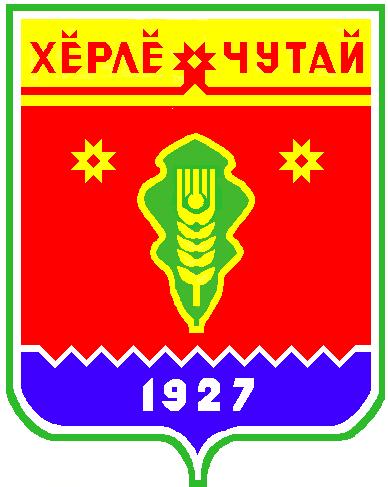 Решение Собрания депутатов Атнарского сельского поселения«О внесении изменений в решение Собрания депутатов Атнарского сельского поселения Красночетайского района Чувашской Республики «О бюджете Атнарского сельского поселения Красночетайского района Чувашской Республики на 2022 год и на плановый период 2023 и 2024 годов»от 09.06.2022 г.  №1Внести в решение Собрания депутатов Атнарского сельского поселения Красночетайского района Чувашской Республики от 10.12.2021 г. № 1 следующие изменения:1. Пункт 1 статьи 1 изложить в следующей редакции:1. Утвердить основные характеристики бюджета Атнарского сельского поселения Красночетайского района Чувашской Республики на 2022 год: прогнозируемый общий объем доходов бюджета Атнарского сельского поселения Красночетайского района Чувашской Республики в сумме 17325055,56 рублей, в том числе объем безвозмездных поступлений в сумме 15470514,56 рублей, из них объем межбюджетных трансфертов, получаемых из бюджетов бюджетной системы Российской Федерации, 15470514,56 рублей; общий объем расходов бюджета Атнарского сельского поселения Красночетайского района Чувашской Республики в сумме 19829131,54 рублей; верхний предел муниципального внутреннего долга Атнарского сельского поселения Красночетайского района Чувашской Республики на 1 января 2023 года в сумме 0 рублей, в том числе верхний предел долга по муниципальным гарантиям Атнарского сельского поселения Красночетайского района Чувашской Республики в сумме 0 рублей.прогнозируемый дефицит бюджета Атнарского сельского поселения Красночетайского района Чувашской Республики 2504075,98 рублей.1. Приложение 3 Доходы бюджета Атнарского сельского поселения на 2022 год изложить в следующей редакции: 2. В приложении 5 Распределение бюджетных ассигнований по разделам и подразделам, целевым статьям (государственным целевым программам Чувашской Республики) и группам видов расходов классификации расходов бюджета Атнарского сельского поселения на 2022 год внести следующие изменения:3. В приложении 7 Распределение бюджетных ассигнований по целевым статьям (государственным программам Чувашской Республики и непрограммным направлениям деятельности), группам видов расходов, разделам, подразделам классификации расходов бюджета Атнарского сельского поселения на 2022 год внести следующие изменения:4. В приложении 9 Ведомственная структура расходов бюджета Атнарского сельского поселения на 2022 год внести следующие изменения:5. Настоящее решение вступает в силу со дня его официального опубликования и действует на правоотношения, возникшие с 1 января 2022 года.Председатель Собрания депутатовАтнарского сельского поселения                                                           А.В. Башкиров                     Решение Собрания депутатов Атнарского сельского поселения«О сносе здания»от 09.06.2022 г.  №2В соответствии со статьей 13 Федерального закона от 06 октября 2003 года  № 131-ФЗ «Об общих принципах организации местного самоуправления в Российской Федерации», Уставом Атнарского сельского поселения Красночетайского района Чувашской Республики,  на основании акта обследования  от 19 мая 2022 года нежилого здания бывшей Тарабайской восьмилетней школы по ул. Центральная д. Тарабай Красночетайского района Чувашской Республики и в связи    с тем, что техническое состояние здания, прочность и устойчивость строительных конструкций и основание данного объекта не обеспечивают безопасности нахождения граждан в здании; инженерные сети и системы не соответствуют требованиям санитарно-эпидемиологической и противопожарной безопасности, капитальный ремонт не целесообразен, продажа здания экономически не выгодна, Собрание депутатов Атнарского сельского поселенияКрасночетайского района Чувашской РеспубликиРЕШИЛО:1. Нежилое здание Тарабайской восьмилетней школы  1901 года постройки по ул. Центральная д. Тарабай Красночетайского района Чувашской Республики снести.2. Настоящее решение вступает в силу после официального опубликования в периодическом печатном издании «Вестник Атнарского сельского поселения».Председатель Собрания депутатовАтнарского сельского поселенияКрасночетайского района Чувашской Республики                                     А.В.БашкировПостановлениеадминистрации  Атнарского сельского поселения Красночетайского района Чувашской Республики «О мерах по реализации решения  Собрания депутатовАтнарского сельского поселения Красночетайского района Чувашской Республики«О внесении  изменений  в  решение Собрания депутатов Атнарского сельского поселения Красночетайского района Чувашской Республики « О бюджете  Атнарского сельского  поселения Красночетайского района Чувашской Республики на 2022 год  и  на плановый период 2023 и 2024 годов»от 09.06.2022 г. №38В соответствии с решением Собрания депутатов  Атнарского сельского поселения  №1  от 9 июня 2022 года « О внесении  изменений  в  решение Собрания депутатов Атнарского сельского поселения Красночетайского района Чувашской Республики  « О бюджете  Атнарского сельского  поселения Красночетайского района Чувашской Республики на 2022 год  и  на плановый период 2023 и 2024 годов» администрация Атнарского сельского поселения постановляет: 1. Принять к исполнению  бюджета   Атнарского сельского   поселения на 2022 год с учетом изменений и дополнений, внесенных решением Собрания депутатов Атнарского сельского  поселения №1 от 9 июня 2022 года « О внесении  изменений  в  решение Собрания депутатов Атнарского сельского поселения Красночетайского района Чувашской Республики  « О бюджете  Атнарского сельского  поселения Красночетайского района Чувашской Республики на 2022 год  и  на плановый период 2023 и 2024 годов»  (далее - решение). 2. Бюджетным учреждениям Атнарского сельского поселения, другим  распорядителям  и  получателям бюджетных средств: а) внести соответствующие изменения в показатели смет доходов и расходов муниципальных учреждений на 2022 год и  на плановый период 2023 и 2024 годов, а также предложения по уточнению показателей кассового плана бюджета Атнарского сельского поселения на 2022 год и  на плановый период 2023 и 2024 годов и представить указанные изменения в финансовый отдел; 3. Рекомендовать финансовому отделу администрации Красночетайского района:а) внести соответствующие изменения в сводную бюджетную роспись бюджета Атнарского сельского поселения,  кассовый план исполнения  бюджета Атнарского сельского поселения и организовать  своевременное финансирование расходов;4. Настоящее постановление вступает  в силу  со дня  официального опубликования в печатном издании «Вестник Атнарского сельского поселения».Глава администрацииАтнарского сельского поселения	                                                                    В.В. Храмов	Постановлениеадминистрации  Атнарского сельского поселения Красночетайского района Чувашской Республики «Об утверждении плана по противодействию коррупции в администрации Атнарского сельского поселения Красночетайского района Чувашской Республики на 2022-2023 годы»от 09.06.2022 г. №39В целях реализации Федерального закона от 25.12.2008 N 273-ФЗ "О противодействии коррупции и в целях создания эффективных условий для недопущения коррупции, ее влияния на деятельность администрации Атнарского сельского поселения Красночетайского района Чувашской Республики администрация Атнарского сельского поселения постановляет:	1. Утвердить прилагаемый план по противодействию коррупции в администрации Атнарского сельского поселения Красночетайского района на 2022-2023 годы.	2. Признать утратившим силу постановление администрации Атнарского сельского поселения от 30.04.2020 №25 «Об утверждении плана по противодействию  коррупции в администрации Атнарского сельского поселения Красночетайского района Чувашской Республики на 2020-2021 годы».	3. Настоящее постановление вступает в силу после его официального опубликования в периодическом печатном издании «Вестник Атнарского сельского поселения».           4. Контроль за исполнением настоящего постановления оставляю за собой.Глава Атнарскогосельского поселения                                                                               В.В.Храмов Приложение к постановлению администрацииАтнарского сельского поселения Красночетайского районаот 09.06.2022   №39 План по противодействию коррупциив администрации Атнарского сельского поселения Красночетайского районаЧувашской Республики на 2022-2023 годы             Доходы бюджета Атнарского сельского поселения на 2022год             Доходы бюджета Атнарского сельского поселения на 2022год             Доходы бюджета Атнарского сельского поселения на 2022годКоды бюджетной классификации РФНаименование доходовПрогноз на 2022 годНалоговые доходы1 610 060000 101 00000 00 0000 000Налоги на прибыль, доходы,215 000из них:000 101 02010 01 0000 110Налог на доходы физических лиц  215 000000 103 02000 00 0000 000Акцизы605 060000 105 00000 00 0000 000Налоги на совокупный доход,6 000из них:000 105 03010 01 0000 110Единый сельскохозяйственный налог6 000000 106 00000 00 0000 000Налоги на имущество,777 000из них:000 106 01030 10 0000 110Налог на имущество физ. лиц135 000000 106 06033 10 0000 110Земельный налог с организаций37 000000 106 06043 10 0000 110Земельный налог с физических лиц605 000000 108 04020 01 1000 110Госпошлина за совершение нотариальных действий7 000Неналоговые доходы244 481000 111 00000 00 0000 000Доходы от использования имущества, находящегося в муниципальной собственности244 481000 111 05025 10 0000 120 Доходы, получаемые в виде арендной платы, а также средства от продажи права на заключение договоров аренды за земли, находящиеся в собственности сельских поселений 195 000000 111 05035 10 0000 120Доходы от сдачи в аренду имущества, находящегося в оперативном управлении органов управления сельских поселений и созданных ими учреждений 49 481Итого налоговых и неналоговых доходов1 854 541 000 202 15001 10 0000 150Дотации бюджетам сельских поселений на выравнивание бюджетной обеспеченности2 910 900,00000 202 20000 10 0000 150Субсидии бюджетам бюджетной системы Российской Федерации (межбюджетные субсидии)12 466 000,40000 202 30000 10 0000 150Субвенции бюджетам бюджетной системы Российской Федерации94 313,00000 219 60010 10 0000 150Возврат прочих остатков субсидий, субвенций и иных межбюджетных трансфертов, имеющих целевое назначение, прошлых лет из бюджетов сельских поселений-698,84Безвозмездные поступления15 470 514,56Итого:17 325 055,56НаименованиеРазделПодразделЦелевая статья (муниципальные программы)Группа (группа и подгруппа) вида расходовСумма (увеличение, уменьшение(-))(рублей)НаименованиеРазделПодразделЦелевая статья (муниципальные программы)Группа (группа и подгруппа) вида расходовСумма (увеличение, уменьшение(-))(рублей)123456Всего0,00Национальная экономика04-42 078,15Сельское хозяйство и рыболовство040514 400,00Муниципальная программа  "Развитие сельского хозяйства и регулирование рынка сельскохозяйственной продукции, сырья и продовольствия" 0405Ц90000000014 400,00Подпрограмма "Развитие ветеринарии" муниципальной программы  "Развитие сельского хозяйства и регулирование рынка сельскохозяйственной продукции, сырья и продовольствия"0405Ц97000000014 400,00Основное мероприятие "Предупреждение и ликвидация болезней животных"0405Ц97010000014 400,00Организация мероприятий при осуществлении деятельности по обращению с животными без владельцев0405Ц97017275014 400,00Закупка товаров, работ и услуг для обеспечения государственных (муниципальных) нужд0405Ц97017275020014 400,00Иные закупки товаров, работ и услуг для обеспечения государственных (муниципальных) нужд0405Ц97017275024014 400,00Другие вопросы в области национальной экономики0412-56 478,15Муниципальная программа "Развитие земельных и имущественных отношений"0412A400000000-56 478,15Подпрограмма "Управление муниципальным имуществом" муниципальной программы "Развитие земельных и имущественных отношений"0412A410000000-56 478,15Основное мероприятие "Создание условий для максимального вовлечения в хозяйственный оборот муниципального имущества, в том числе земельных участков"0412A410200000-56 478,15Проведение землеустроительных (кадастровых) работ по земельным участкам, находящимся в собственности муниципального образования, и внесение сведений в кадастр недвижимости0412A410277590-56 478,15Закупка товаров, работ и услуг для обеспечения государственных (муниципальных) нужд0412A410277590200-56 478,15Иные закупки товаров, работ и услуг для обеспечения государственных (муниципальных) нужд0412A410277590240-56 478,15Жилищно-коммунальное хозяйство0542 078,15Коммунальное хозяйство0502168 585,70Муниципальная программа "Модернизация и развитие сферы жилищно-коммунального хозяйства"0502A100000000168 585,70Подпрограмма "Строительство и реконструкция (модернизация) объектов питьевого водоснабжения и водоподготовки с учетом оценки качества и безопасности питьевой воды" муниципальной программы "Модернизация и развитие сферы жилищно-коммунального хозяйства"0502A130000000168 585,70Основное мероприятие "Развитие систем водоснабжения муниципальных образований"0502A130100000168 585,70Капитальный и текущий ремонт объектов водоснабжения (водозаборных сооружений, водопроводов и др.) муниципальных образований0502A130173090168 585,70Закупка товаров, работ и услуг для обеспечения государственных (муниципальных) нужд0502A130173090200168 585,70Иные закупки товаров, работ и услуг для обеспечения государственных (муниципальных) нужд0502A130173090240168 585,70Благоустройство0503-126 507,55Муниципальная  программа "Формирование современной городской среды на территории Чувашской Республики"0503A500000000-126 507,55Подпрограмма "Благоустройство дворовых и общественных территорий" муниципальной программы "Формирование современной городской среды на территории Чувашской Республики"0503A510000000-126 507,55Основное мероприятие "Содействие благоустройству населенных пунктов Чувашской Республики"0503A510200000-126 507,55Реализация мероприятий по благоустройству территории0503A510277420-126 507,55Закупка товаров, работ и услуг для обеспечения государственных (муниципальных) нужд0503A510277420200-126 507,55Иные закупки товаров, работ и услуг для обеспечения государственных (муниципальных) нужд0503A510277420240-126 507,55НаименованиеЦелевая статья (муниципальные программы)Группа (группа и подгруппа) вида расходовРазделПодразделСумма (увеличение, уменьшение(-))(рублей)НаименованиеЦелевая статья (муниципальные программы)Группа (группа и подгруппа) вида расходовРазделПодразделСумма (увеличение, уменьшение(-))(рублей)1234567Всего0,001.Муниципальная программа  "Развитие сельского хозяйства и регулирование рынка сельскохозяйственной продукции, сырья и продовольствия" Ц90000000014 400,001.1.Подпрограмма "Развитие ветеринарии" муниципальной программы  "Развитие сельского хозяйства и регулирование рынка сельскохозяйственной продукции, сырья и продовольствия"Ц97000000014 400,00Основное мероприятие "Предупреждение и ликвидация болезней животных"Ц97010000014 400,00Организация мероприятий при осуществлении деятельности по обращению с животными без владельцевЦ97017275014 400,00Закупка товаров, работ и услуг для обеспечения государственных (муниципальных) нуждЦ97017275020014 400,00Иные закупки товаров, работ и услуг для обеспечения государственных (муниципальных) нуждЦ97017275024014 400,00Национальная экономикаЦ9701727502400414 400,00Сельское хозяйство и рыболовствоЦ970172750240040514 400,002.Муниципальная программа "Модернизация и развитие сферы жилищно-коммунального хозяйства"A100000000168 585,702.1.Подпрограмма "Строительство и реконструкция (модернизация) объектов питьевого водоснабжения и водоподготовки с учетом оценки качества и безопасности питьевой воды" муниципальной программы "Модернизация и развитие сферы жилищно-коммунального хозяйства"A130000000168 585,70Основное мероприятие "Развитие систем водоснабжения муниципальных образований"A130100000168 585,70Капитальный и текущий ремонт объектов водоснабжения (водозаборных сооружений, водопроводов и др.) муниципальных образованийA130173090168 585,70Закупка товаров, работ и услуг для обеспечения государственных (муниципальных) нуждA130173090200168 585,70Иные закупки товаров, работ и услуг для обеспечения государственных (муниципальных) нуждA130173090240168 585,70Жилищно-коммунальное хозяйствоA13017309024005168 585,70Коммунальное хозяйствоA1301730902400502168 585,703.Муниципальная программа "Развитие земельных и имущественных отношений"A400000000-56 478,153.1.Подпрограмма "Управление муниципальным имуществом" муниципальной программы "Развитие земельных и имущественных отношений"A410000000-56 478,15Основное мероприятие "Создание условий для максимального вовлечения в хозяйственный оборот муниципального имущества, в том числе земельных участков"A410200000-56 478,15Проведение землеустроительных (кадастровых) работ по земельным участкам, находящимся в собственности муниципального образования, и внесение сведений в кадастр недвижимостиA410277590-56 478,15Закупка товаров, работ и услуг для обеспечения государственных (муниципальных) нуждA410277590200-56 478,15Иные закупки товаров, работ и услуг для обеспечения государственных (муниципальных) нуждA410277590240-56 478,15Национальная экономикаA41027759024004-56 478,15Другие вопросы в области национальной экономикиA4102775902400412-56 478,154.Муниципальная  программа "Формирование современной городской среды на территории Чувашской Республики"A500000000-126 507,554.1.Подпрограмма "Благоустройство дворовых и общественных территорий" муниципальной программы "Формирование современной городской среды на территории Чувашской Республики"A510000000-126 507,55Основное мероприятие "Содействие благоустройству населенных пунктов Чувашской Республики"A510200000-126 507,55Реализация мероприятий по благоустройству территорииA510277420-126 507,55Закупка товаров, работ и услуг для обеспечения государственных (муниципальных) нуждA510277420200-126 507,55Иные закупки товаров, работ и услуг для обеспечения государственных (муниципальных) нуждA510277420240-126 507,55Жилищно-коммунальное хозяйствоA51027742024005-126 507,55БлагоустройствоA5102774202400503-126 507,55НаименованиеГлавный распорядительРазделПодразделЦелевая статья (муниципальные программы)Группа (группа и подгруппа) вида расходовСумма (увеличение, уменьшение(-))(рублей)НаименованиеГлавный распорядительРазделПодразделЦелевая статья (муниципальные программы)Группа (группа и подгруппа) вида расходовСумма (увеличение, уменьшение(-))(рублей)1234567Всего0,00Администрация Атнарского сельского поселения Красночетайского района Чувашской Республики9930,00Национальная экономика99304-42 078,15Сельское хозяйство и рыболовство993040514 400,00Муниципальная программа  "Развитие сельского хозяйства и регулирование рынка сельскохозяйственной продукции, сырья и продовольствия" 9930405Ц90000000014 400,00Подпрограмма "Развитие ветеринарии" муниципальной программы  "Развитие сельского хозяйства и регулирование рынка сельскохозяйственной продукции, сырья и продовольствия"9930405Ц97000000014 400,00Основное мероприятие "Предупреждение и ликвидация болезней животных"9930405Ц97010000014 400,00Организация мероприятий при осуществлении деятельности по обращению с животными без владельцев9930405Ц97017275014 400,00Закупка товаров, работ и услуг для обеспечения государственных (муниципальных) нужд9930405Ц97017275020014 400,00Иные закупки товаров, работ и услуг для обеспечения государственных (муниципальных) нужд9930405Ц97017275024014 400,00Другие вопросы в области национальной экономики9930412-56 478,15Муниципальная программа "Развитие земельных и имущественных отношений"9930412A400000000-56 478,15Подпрограмма "Управление муниципальным имуществом" муниципальной программы "Развитие земельных и имущественных отношений"9930412A410000000-56 478,15Основное мероприятие "Создание условий для максимального вовлечения в хозяйственный оборот муниципального имущества, в том числе земельных участков"9930412A410200000-56 478,15Проведение землеустроительных (кадастровых) работ по земельным участкам, находящимся в собственности муниципального образования, и внесение сведений в кадастр недвижимости9930412A410277590-56 478,15Закупка товаров, работ и услуг для обеспечения государственных (муниципальных) нужд9930412A410277590200-56 478,15Иные закупки товаров, работ и услуг для обеспечения государственных (муниципальных) нужд9930412A410277590240-56 478,15Жилищно-коммунальное хозяйство9930542 078,15Коммунальное хозяйство9930502168 585,70Муниципальная программа "Модернизация и развитие сферы жилищно-коммунального хозяйства"9930502A100000000168 585,70Подпрограмма "Строительство и реконструкция (модернизация) объектов питьевого водоснабжения и водоподготовки с учетом оценки качества и безопасности питьевой воды" муниципальной программы "Модернизация и развитие сферы жилищно-коммунального хозяйства"9930502A130000000168 585,70Основное мероприятие "Развитие систем водоснабжения муниципальных образований"9930502A130100000168 585,70Капитальный и текущий ремонт объектов водоснабжения (водозаборных сооружений, водопроводов и др.) муниципальных образований9930502A130173090168 585,70Закупка товаров, работ и услуг для обеспечения государственных (муниципальных) нужд9930502A130173090200168 585,70Иные закупки товаров, работ и услуг для обеспечения государственных (муниципальных) нужд9930502A130173090240168 585,70Благоустройство9930503-126 507,55Муниципальная  программа "Формирование современной городской среды на территории Чувашской Республики"9930503A500000000-126 507,55Подпрограмма "Благоустройство дворовых и общественных территорий" муниципальной программы "Формирование современной городской среды на территории Чувашской Республики"9930503A510000000-126 507,55Основное мероприятие "Содействие благоустройству населенных пунктов Чувашской Республики"9930503A510200000-126 507,55Реализация мероприятий по благоустройству территории9930503A510277420-126 507,55Закупка товаров, работ и услуг для обеспечения государственных (муниципальных) нужд9930503A510277420200-126 507,55Иные закупки товаров, работ и услуг для обеспечения государственных (муниципальных) нужд9930503A510277420240-126 507,55№Наименование мероприятийСрок исполненияИсполнитель1Мероприятия по совершенствованию правового регулирования в сфере противодействия коррупции     Мероприятия по совершенствованию правового регулирования в сфере противодействия коррупции     Мероприятия по совершенствованию правового регулирования в сфере противодействия коррупции     1.1Обеспечение своевременного внесения изменений в муниципальные правовые акты  в области противодействия коррупции в соответствие с федеральным и республиканским законодательством.ПостоянноВедущий специалист-эксперт2Мероприятия по оптимизации функционирования системы и совершенствованию организационных основ противодействия коррупцииМероприятия по оптимизации функционирования системы и совершенствованию организационных основ противодействия коррупцииМероприятия по оптимизации функционирования системы и совершенствованию организационных основ противодействия коррупции2.1Изучение и доведение до муниципальных служащих  методических рекомендаций по вопросам противодействия коррупции, в том числе, по минимизации и ликвидации последствий коррупционных правонарушений.ПостоянноГлава сельского поселения3Мероприятия по формированию антикоррупционных механизмовв рамках осуществления кадровой политикиМероприятия по формированию антикоррупционных механизмовв рамках осуществления кадровой политикиМероприятия по формированию антикоррупционных механизмовв рамках осуществления кадровой политики3.1Ознакомление при приеме на работу муниципальных служащих под роспись с положениями Федерального Закона от 25.12.2008 № 273-Ф3 «О противодействии коррупции», Указом Президента РФ от 13.03.2012 № 297, законом «О муниципальной службе в ЧР» от 05.10.07 № 62, Кодексом этики и служебного поведения муниципальных служащих Атнарского сельского поселения Красночетайского района от   21.11.2016 г. .ПритрудоустройствеГлава сельского поселения3.2Проверка достоверности и полноты сведений о доходах, об имуществе и обязательствах имущественного характера, предоставляемых гражданами, претендующими на замещение должностей муниципальной службы Администрации Атнарского сельского поселения, а также членов их семей (супруга и несовершеннолетних детей)По мерепоступлениясведенийГлава сельского поселенияВедущий специалист-эксперт3.3Проверка достоверности и полноты сведений о доходах, об имуществе и обязательствах имущественного характера, предоставляемых лицами, замещающими должности муниципальной службы в Администрации Атнарского сельского поселения, а также членов их семей (супруги (супруга) и несовершеннолетних детей)По мерепоступлениясведенийГлава сельского поселенияВедущий специалист-эксперт3.4Проверка достоверности и полноты сведений о расходах лиц, замещающих должности муниципальной службы Администрации Атнарского сельского поселения, а также супруги (супруга) и несовершеннолетних детей вышеуказанных лиц при осуществлении сделок по приобретению земельного участка, другого объекта недвижимости, транспортного средства, ценных бумаг, акций (долей участия, паев в уставных (складочных) капиталах организаций), в случае, если сумма сделки превышает суммарный доход данного лица и его супруги (супруга) за три последних года, предшествующих совершению сделкиПо мерепоступлениясведенийГлава сельского поселенияВедущий специалист-эксперт3.5Проведение оценок коррупционных рисков, возникающих при реализации муниципальными служащими своих функций, и внесение уточнений в их должностные инструкции.ПостоянноГлава сельского поселения3.6Организация исполнения муниципальными служащими Атнарского сельского поселения требований о порядке сообщения отдельными категориями лиц о получении подарка в связи с протокольными мероприятиями, служебными командировками и другими официальными мероприятиями.ПостоянноГлава сельского поселения3.7Ежегодное повышение квалификации муниципальных служащих, в должностные обязанности которых входит участие в противодействии коррупции, а также обучение муниципальных служащих, впервые поступивших на муниципальную службу для замещения должностей, включенных в перечни, установленные НПА Российской Федерации, по образовательным  программам в области противодействия коррупцииПостоянноГлава сельского поселения3.8Принятие мер по эффективному использованию кадрового резерва, для замещения должностей муниципальной службы в администрации Атнарского сельского поселения Красночетайского районаПостоянноГлава сельского поселения3.9Обеспечение защиты персональных данных муниципальных служащих администрации.ПостоянноГлава сельского поселенияВедущий специалист-эксперт3.10.Повышение эффективности контроля за соблюдением лицами, замещающими должности муниципальной службы, требований законодательства Российской Федерации о противодействии коррупции, касающихся предотвращения и урегулирования конфликта интересов, в том числе за привлечением таких лиц к ответственности в случае их несоблюдения постоянноГлава сельского поселения, Ведущий специалист-эксперт3.11.Повышение эффективности кадровой работы в части, касающейся ведения личных дел лиц, замещающих муниципальные должности, должности муниципальной службы, установление контроля за соблюдением за актуализацией сведений, содержащихся в анкетах, представляемых при назначении на указанные должности и поступлении на такую службу, об их родственниках и свойственниках в целях выявления возможного конфликта интересовпостоянноВедущий специалист-эксперт»4Мероприятия по обеспечению антикоррупционной экспертизынормативных правовых актов Атнарского сельского поселения Красночетайского района и их проектовМероприятия по обеспечению антикоррупционной экспертизынормативных правовых актов Атнарского сельского поселения Красночетайского района и их проектовМероприятия по обеспечению антикоррупционной экспертизынормативных правовых актов Атнарского сельского поселения Красночетайского района и их проектов4.1Проведение антикоррупционной экспертизы  проектов МНПА, действующих МНПА Атнарского сельского поселения Красночетайского районаПостоянноВедущий специалист-эксперт5Совершенствование организации деятельности органов местного самоуправления Атнарского сельского поселения Красночетайского района при проведении  аукционов по закупкам товаров, работ и услуг для обеспечения муниципальных нужд.Совершенствование организации деятельности органов местного самоуправления Атнарского сельского поселения Красночетайского района при проведении  аукционов по закупкам товаров, работ и услуг для обеспечения муниципальных нужд.Совершенствование организации деятельности органов местного самоуправления Атнарского сельского поселения Красночетайского района при проведении  аукционов по закупкам товаров, работ и услуг для обеспечения муниципальных нужд.5.1Повышение эффективности противодействия коррупции при осуществлении закупок товаров, работ, услуг для обеспечения государственных (муниципальных) нужд, в том числе осуществление работы по недопущению возникновения конфликта интересов в данной сфере деятельности (проведение анализа аффилированных связей членов закупочных комиссий с участниками закупок)ПостоянноГлава сельского поселенияВедущий специалист-эксперт5.2Организация ведомственного контроля за выполнением принятых контрактных обязательств, в соответствии с требованиями Федерального закона от 05.04.2013 № 44-ФЗ «О контрактной системе в сфере закупок товаров, работ, услуг для обеспечения государственных и муниципальных нужд».По мере необходимости,но не реже I разав полугодиеЦентрализованная бухгалтерия сельских поселений6Меры по противодействию коррупции в сфере имущественных и земельных отношенийМеры по противодействию коррупции в сфере имущественных и земельных отношенийМеры по противодействию коррупции в сфере имущественных и земельных отношений6.1Повышение эффективности противодействия коррупции при учете и использовании государственного (муниципального) имущества, в том числе осуществление работы по недопущению возникновения конфликта интересов в данной сфере деятельности (проведение анализа аффилированных связей должностных лиц, участвующих в принятии решений о предоставлении государственного (муниципального) имущества, с физическими и юридическими лицами – получателями имущества)ПостоянноГлава сельского поселения7Мероприятия по организации и проведению антикоррупционного мониторинга, оценке эффективности мер противодействия коррупции в  Атнарском  сельском поселении  Мероприятия по организации и проведению антикоррупционного мониторинга, оценке эффективности мер противодействия коррупции в  Атнарском  сельском поселении  Мероприятия по организации и проведению антикоррупционного мониторинга, оценке эффективности мер противодействия коррупции в  Атнарском  сельском поселении  7.1Сбор, систематизация обращений граждан о даче согласия на замещение в организации должности гражданско-правового характера или выполнение работ на условиях трудового договора, если отдельные функции муниципального управления данной организацией входили в должностные обязанности муниципального служащегоПо меренеобходимостиГлава сельского поселения7.2Принять меры по повышению эффективности использования публичных слушаний при рассмотрении вопросов о предоставлении земельных участков, находящихся в муниципальной собственности.Постоянно Глава сельского поселения8Мероприятия информационно-пропагандистского обеспечения по снижения правового нигилизма населения, формированию антикоррупционного общественного мнения и нетерпимости к коррупционному поведениюМероприятия информационно-пропагандистского обеспечения по снижения правового нигилизма населения, формированию антикоррупционного общественного мнения и нетерпимости к коррупционному поведениюМероприятия информационно-пропагандистского обеспечения по снижения правового нигилизма населения, формированию антикоррупционного общественного мнения и нетерпимости к коррупционному поведению8.1Размещение информационных материалов о ходе реализации антикоррупционной политики, правовых актов и документов по вопросам реализации антикоррупционной политики на официальном сайте Атнарского сельского поселения Красночетайского района в сети Интернет.По мере необходимости, но не реже I разав кварталВедущий специалист-эксперт8.2Осуществление организационных, разъяснительных и иных мер по соблюдению муниципальными служащими ограничений, запретов.ПостоянноГлава сельского поселения8.3Проведение мероприятий в муниципальном органе для формирования негативного отношения к дарению подарков служащим в связи с их должностным положением.ПостоянноГлава сельского поселенияВЕСТНИК Атнарского сельского поселенияТир. 100 экз.с. Атнары, ул. Молодежная, 52аkrchet-atnar@cap.ruНомер сверстан ведущим специалистом администрации Атнарского сельского поселенияОтветственный за выпуск: В.В.ХрамовВыходит на русском  языке